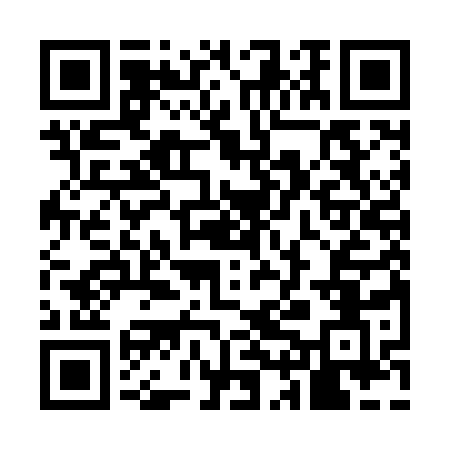 Ramadan times for Country Squire Acres, Georgia, USAMon 11 Mar 2024 - Wed 10 Apr 2024High Latitude Method: Angle Based RulePrayer Calculation Method: Islamic Society of North AmericaAsar Calculation Method: ShafiPrayer times provided by https://www.salahtimes.comDateDayFajrSuhurSunriseDhuhrAsrIftarMaghribIsha11Mon6:446:447:521:475:097:427:428:5112Tue6:436:437:511:475:107:437:438:5113Wed6:416:417:491:465:107:447:448:5214Thu6:406:407:481:465:107:457:458:5315Fri6:386:387:471:465:107:457:458:5416Sat6:376:377:451:465:117:467:468:5517Sun6:366:367:441:455:117:477:478:5518Mon6:346:347:431:455:117:487:488:5619Tue6:336:337:411:455:127:487:488:5720Wed6:316:317:401:445:127:497:498:5821Thu6:306:307:391:445:127:507:508:5922Fri6:296:297:371:445:127:517:518:5923Sat6:276:277:361:435:137:517:519:0024Sun6:266:267:351:435:137:527:529:0125Mon6:246:247:331:435:137:537:539:0226Tue6:236:237:321:435:137:547:549:0327Wed6:216:217:311:425:137:547:549:0428Thu6:206:207:291:425:147:557:559:0529Fri6:196:197:281:425:147:567:569:0530Sat6:176:177:261:415:147:577:579:0631Sun6:166:167:251:415:147:577:579:071Mon6:146:147:241:415:147:587:589:082Tue6:136:137:221:405:147:597:599:093Wed6:116:117:211:405:158:008:009:104Thu6:106:107:201:405:158:008:009:115Fri6:086:087:181:405:158:018:019:116Sat6:076:077:171:395:158:028:029:127Sun6:056:057:161:395:158:038:039:138Mon6:046:047:151:395:158:038:039:149Tue6:036:037:131:385:158:048:049:1510Wed6:016:017:121:385:158:058:059:16